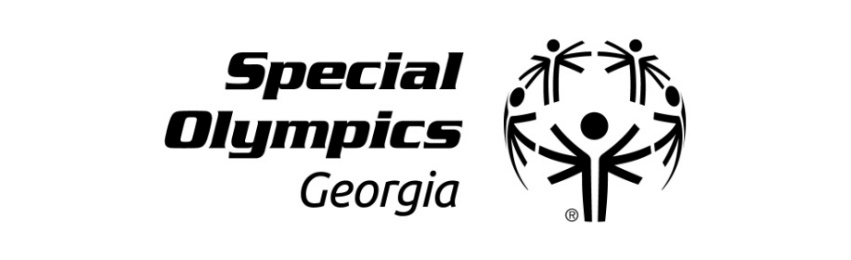 Banks County COACHES CLINICWHERE:		Banks County High School Leopards Den 2.0: 1486-A Historic Homer Hwy, Homer, GA 30547WHEN:		Saturday, April 27, 2024SPORTS:	General / Bocce / Athletics / Soccer / Cheerleading SCHEDULE:			9:00 am – 9:30 am			General Orientation 9:30 am – 10:30 am			Bocce				10:30 am – 11:30 am			Athletics11:30 am – 12:00 pm			Lunch12:00 pm – 1:30 pm			Soccer				1:30 pm – 3:00 pm			BasketballCOST: 		$25 (Whether you attend one training or all training sessions)NAME:		__________________________________________AGENCY:	__________________________________________		CELL NUMBER:  ___________________EMAIL:		__________________________________________		T-SHIRT SIZE:  			***Send Coaches Clinic Registration and Fees to:	SOGA***Due date is April 25, 2024	                                                     	 		Attn:  Liz Smith – liz.smith@specialoylmpicsga.org    		6046 Financial Drive Norcross, GA 30071